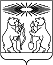 О внесении изменений в постановление администрации Северо-Енисейского района «Об утверждении муниципальной программы «Развитие образования»В соответствии со статьей 179 Бюджетного кодекса Российской Федерации, постановлением администрации Северо-Енисейского района от 29.07.2013 № 364-п «Об утверждении Порядка принятия решений о разработке муниципальных программ Северо-Енисейского района, их формировании и реализации», в целях уточнения объемов финансирования мероприятий муниципальной программы «Развитие образования», руководствуясь статьей 34 Устава Северо-Енисейского района, ПОСТАНОВЛЯЮ:1. Внести в постановление администрации Северо-Енисейского района от 29.10.2013 № 566-п «Об утверждении муниципальной программы «Развитие образования (в редакции постановлений администрации Северо-Енисейского района от 07.11.2013 № 584-п, от 18.11.2013 № 638-п, от 29.01.2014 № 24-п, от 27.02.2014 № 68-п, от 25.04.2014 № 154-п, от 03.06.2014 № 230-п, от 27.06.2014 № 282-п, от 08.07.2014 № 302-п, от 18.08.2014 № 392-п, от 02.10.2014 № 478-п, от 21.10.2014 № 508-п, от 13.11.2014 № 550-п, от 01.12.2014 № 478-5, от 21.10.2014 № 592-п, от 22.12.2014 № 663-п, от 24.12.2014 № 674-п, от 20.02.2015 № 48-п, от 20.05.2015 № 168-п, от 24.06.2015 № 306-п, от 13.07.2015 № 382-п, от 27.08.2015 № 513-п, от 28.09.2015 № 593-п, от 13.11.2015 № 678-п, от 08.12.2015 № 786-п, от 17.12.2015 № 820-п, от 25.02.2016 № 71-п, от 05.04.2016 № 165-п, от 27.04.2016 № 220-п, от 10.06.2016 № 362-п, от 30.06.2016 № 420-п, от 28.07.2016 № 504-п, от 02.09.2016 № 593-п, от 07.10.2016 № 675-п, от 11.11.2017 № 750-п, от 14.12.2016 № 867-п, от 28.12.2016 № 913-п, от 09.02.2017 № 37-п, от 30.03.2017 № 105-п, от 04.05.2017 № 163-п, от 14.06.2017 № 230-п, от 05.07.2017 № 256-п, от 20.07.2017 № 285-п, от 20.07.2017 № 290-п, от 25.08.2017 № 340-п, от 21.09.2017 № 355-п, от 10.10.2017 № 387-п, от 12.10.2017 № 395-п, от 01.11.2017 № 415-п, от 01.11.2017 № 426-п, от 08.11.2017 № 432-п, от 15.11.2017 № 444-п, от 24.11.2017 № 455-п, от 05.12.2017 № 465-п, от 25.12.2017 № 508-п, от 25.12.2017 №509-п, от 19.01.2018 № 20-п, от 19.01.2018 № 20-п, от 29.01.2018 № 36-п, от 28.02.2018 № 65-п, от 06.03.2018 № 71-п, от 17.04.2018 № 115-п, от 18.05.2018 № 154-п, от 31.05.2018 № 170-п, от 07.06.2018 № 181-п, от 18.06.2018 № 193-п, от 09.07.2018 № 210-п, от 31.07.2018 № 232-п, от 10.08.2018 № 250-п, от 17.08.2018 № 259-п, от 06.09.2018 № 278-п, от 27.09.2018 № 306-п, от 09.10.2018 № 330-п, от 17.10.2018 № 341-п, от 24.10.2018 № 346-п, от 01.11.2018 № 366-п, от 06.11.2018 № 372-п, от 23.11.2018 № 406-п, от 30.11.2018 № 419-п, от 18.12.2018 № 451-п, от 29.12.2018 № 492-п, от 30.01.2019 № 25-п, от 05.02.2019 № 38-п, от 06.03.2019 № 76-п, от 21.03.2019 № 95-п, от 08.04.2019 № 117-п, от 30.04.2019 № 156-п, от 24.05.2019 № 178-п, от 14.06.2019 № 217-п, от 01.07.2019 № 231-п, от 16.07.2019 № 263-п, от 31.07.2019 № 280-п, от 20.08.2019 № 306-п, от 04.09.2019 № 317-п, от 17.09.2019 № 334-п, от 03.10.2019 № 355-п, от 30.10.2019 № 392-п, от 31.10.2019 № 412-п, от 22.11.2019 № 445-п, от 06.12.2019 № 470-п, от 16.12.2019 № 488-п, от 19.12.2019 № 506-п, от 27.12.2019 № 530-п, от 28.01.2020 № 29-п, от 05.03.2020 № 80-п, от 11.03.2020 № 95-п, от 27.03.2020 № 109-п, от 22.04.2020 № 150-п, от 06.05.2020 № 162-п, от 05.06.2020 № 246-п, от 02.07.2020 № 282-п, от 22.07.2020 № 295-п, от 25.08.2020 № 331-п, от 07.09.2020 № 338-п, от 08.09.2020 № 344-п, от 25.09.2020 № 376-п, от 05.10.2020 № 388-п, от 16.11.2020 № 513-п, от 27.11.2020 № 531-п, от 07.12.2020 № 539-п, от 11.12.2020 № 544-п, от 22.12.2020 № 583-п, от 09.02.2021 № 63-п, от 04.03.2021 № 108-п, от 22.03.2021 № 141-п, от 22.03.2021 № 148-п, от 20.04.2021 № 189-п, от 23.04.2021 № 192-п, от 24.05.2021 № 225-п, от 04.06.2021 № 230-п, от 07.06.2021 № 243-п, от 15.06.2021 № 254-п, от 09.07.2021 № 280-п, от 09.07.2021 № 283-п, 30.08.2021, от 23.09.2021 № 340-п, от 05.10.2021 № 354-п, от 21.10.2021 № 372-п, от 02.12.2021 № 433-п, от 10.12.2021 № 454-п, от 21.12.2021 № 471-п, от 24.12.2021 № 494-п, от 24.12.2021 № 495-п, от 30.12.2021 № 519-п, от 19.01.2022 № 12-п, от 01.02.2022 № 29-п, от 09.03.2022 № 97-п, от 09.03.2022 № 101-п, от 23.03.2022  № 118-п, от 11.04.2022 № 150-п, от 22.04.2022 № 183-п, от 16.05.2022 № 207-п, от 24.05.2022 № 232-п,16.06.2022 № 275-п, от 12.07.2022 № 319-п, 28.07.2022 № 341-п, 08.09.2022 № 387-п,19.09.2022 № 401-п, от 10.10.2022 № 429-п, от 20.10.2022 № 447-п, от 02.11.2022 № 473-п, от 16.11.2022 № 499-п, от 24.11.2022 № 513-п, от 06.12.2022 № 537-п, от 19.12.2022 № 568-п, от 19.12.2022 № 569-п, от 26.12.2022 № 609-п, от 28.12.2022 № 627-п, от 12.01.2023 № 17-п) (далее – постановление), следующие изменения:1) в приложении к постановлению, именуемом «Муниципальная программа «Развитие образования»»:а) приложение № 1 к паспорту муниципальной программы «Развитие образования» изложить в новой редакции согласно приложению № 1 к настоящему постановлению;б) приложение № 2 к паспорту муниципальной программы «Развитие образования» изложить в новой редакции согласно приложению № 2 к настоящему постановлению;в) в таблице раздела 1 «Паспорт» строку «Информация по ресурсному обеспечению муниципальной программы, в том числе по годам реализации программы» изложить в следующей редакции:«»;г) абзацы 2-6 раздела 6 «Информация о ресурсном обеспечении программы» изложить в следующей редакции:«Общий объем финансирования на реализацию муниципальной программы за счет средств бюджетов всех уровней, по прогнозным данным, за период с 2014 по 2025 год, составит 7 952 471 817,35 руб., в том числе за счет:средств федерального бюджета – 128 146 416,76 руб.,средств краевого бюджета – 3 086 627 091,93 руб.,средств бюджета Северо-Енисейского района – 4 619 820 096,95 руб.,внебюджетных источников – 117 878 211,71 руб.»;д) в приложении № 3 к муниципальной программе строку «Информация по ресурсному обеспечению подпрограммы, в том числе в разбивке по всем источникам финансирования на очередной финансовый год и плановый период» таблицы раздела 1 «Паспорт подпрограммы 3» изложить в следующей редакции:«»;е) приложение № 2 к подпрограмме «Сохранение и укрепление здоровья детей» изложить согласно приложению № 3 к настоящему постановлению;ж) в приложении № 4 к муниципальной программе строку «Информация по ресурсному обеспечению подпрограммы, в том числе в разбивке по всем источникам финансирования на очередной финансовый год и плановый период» таблицы раздела 1 «Паспорт подпрограммы 4» изложить в следующей редакции:«»;з) приложение № 2 к подпрограмме « Развитие дошкольного, общего и дополнительного образования» изложить согласно приложению № 4 к настоящему постановлению.2. Опубликовать настоящее постановление в газете «Северо-Енисейский вестник» и на официальном сайте Северо-Енисейского района в информационно-телекоммуникационной сети «Интернет» (www.admse.ru).3. Настоящее постановление вступает в силу со дня, следующего за днем его официального опубликования в газете «Северо-Енисейский вестник» и применяется к правоотношениям, возникшим с 17.01.2023.Глава Северо-Енисейского района 						А.Н. РябцевПриложение № 1к постановлению администрацииСеверо-Енисейского районаот 25.01.2023 № 38-п(новая редакция приложения № 1 к паспорту муниципальной программы«Развитие образования», утвержденнойпостановлением администрации Северо-Енисейского района от 29.10.2013 № 566-п)Ресурсное обеспечение муниципальной программы за счет средств бюджета района, в том числе за счет средств, поступивших из бюджетов других уровней бюджетной системы и внебюджетных источников (рублей)Приложение № 2к постановлению администрацииСеверо-Енисейского районаот 25.01.2023 № 38-п(новая редакция приложения № 2 к паспорту муниципальной программы«Развитие образования», утвержденнойпостановлением администрации Северо-Енисейского района от 29.10.2013 № 566-п)Информация об источниках финансирования подпрограмм, отдельных мероприятий муниципальной программы (рублей)Приложение № 3к постановлению администрацииСеверо-Енисейского районаот 25.01.2023 № 38-п(новая редакция приложения № 2 к подпрограмме«Сохранение и укрепление здоровья детей» муниципальной программы«Развитие образования», утвержденнойпостановлением администрации Северо-Енисейскогорайона от 29.10.2013 № 566-п)Перечень мероприятий подпрограммы «Сохранение и укрепление здоровья детей» с указанием объема средств на их реализацию и ожидаемых результатовПриложение № 4к постановлению администрацииСеверо-Енисейского районаот 25.01.2023 № 38-п(новая редакция приложения № 2 к подпрограмме«Развитие дошкольного, общего и дополнительного образования» муниципальной программы«Развитие образования», утвержденнойпостановлением администрации Северо-Енисейскогорайона от 29.10.2013 № 566-п)Перечень мероприятий подпрограммы «Развитие дошкольного, общего и дополнительного образования» с указанием объема средств на их реализацию и ожидаемых результатов	АДМИНИСТРАЦИЯ СЕВЕРО-ЕНИСЕЙСКОГО РАЙОНА	ПОСТАНОВЛЕНИЕ	АДМИНИСТРАЦИЯ СЕВЕРО-ЕНИСЕЙСКОГО РАЙОНА	ПОСТАНОВЛЕНИЕ«25» января 2023 г.№ 38-пгп Северо-Енисейскийгп Северо-ЕнисейскийИнформация по ресурсному обеспечению муниципальной программы, в том числе по годам реализации программы Объем финансирования муниципальной программы составит:7 952 471 817,35 руб., в том числе:по годам реализации:2014 г. – 392 308 570,41 руб.2015 г. – 494 333 759,32 руб.2016 г. – 592 094 970,08 руб.2017 г. – 581 142 333,80 руб.2018 г. – 567 492 301,78 руб.2019 г. – 606 863 250,87 руб.2020 г. – 649 904 460,31 руб.2021 г. – 773 204 602,80 руб.2022 г. – 826 829 223,76 руб.2023 г. – 845 628 754,83 руб.2024 г. – 821 140 942,45 руб.2025 г. – 793 660 576,65 руб.Из них:из средств федерального бюджета – 128 146 416,76 руб., в том числе:2014 г. – 0,00 руб.2015 г. – 694 000,00 руб.2016 г. – 0,00 руб.2017 г. – 0,00 руб.2018 г. – 0,00 руб.2019 г. – 0,00 руб.2020 г. – 11 397 187,55 руб.2021 г. – 34 805 724,84 руб.2022 г. – 28 756 657,22 руб.2023 г. – 26 200 822,85 руб.2024 г. – 26 256 557,89 руб.2025 г. – 8 722 496,84 руб.из средств краевого бюджета – 3 086 627 091,93 руб., в том числе:2014 г. – 163 251 360,94 руб.2015 г. – 172 306 947,79 руб.2016 г. – 223 265 263,24 руб.2017 г. – 217 081 905,00 руб.2018 г. – 233 437 154,00 руб.2019 г. – 272 397 040,73 руб.2020 г. – 267 467 307,53 руб.2021 г. – 272 922 385,16 руб.2022 г. – 305 228 348,04 руб.2023 г. – 317 378 077,15 руб.2024 г. – 317 216 142,11 руб.2025 г. – 317 446 203,16 руб.из средств бюджета Северо-Енисейского района – 4 619 820 096,95 руб.2014 г. – 223 798 289,57 руб.2015 г. – 315 862 621,53 руб.2016 г. – 362 829 706,84 руб.2017 г. – 355 762 875,80 руб.2018 г. – 325 452 570,77руб.2019 г. – 324 708 459,14 руб.2020 г. –366 165 323,23 руб. 2021 г. – 458 440 966,31 руб.2022 г. – 483 854 912,96 руб.2023 г. – 484 355 059,31 руб.2024 г. – 459 973 446,93 руб.2025 г. – 449 797 081,13 руб.из внебюджетных источников – 117 878 211,71 руб., в том числе:2014 г. – 5 258 919,90 руб.2015 г. – 5 470 190,00 руб.2016 г. – 6 000 000,00 руб.2017 г. – 8 297 553,00 руб.2018 г. – 8 602 577,00 руб.2019 г. – 9 757 751,00 руб.2020 г. – 4 874 642,00 руб.2021 г. – 7 035 526,49 руб.2022 г. – 8 989 305,54 руб.2023 г. – 17 694 795,52 руб.2024 г. – 17 694 795,52 руб.2025 г. – 17 694 795,52 руб.Информация по ресурсному обеспечению подпрограммы, в том числе в разбивке по всем источникам финансирования на очередной финансовый год и плановый периодОбъем финансирования подпрограммы составит:132 834 477,47 руб., в том числе:по годам реализации:2023 г. – 51 189 950,99 руб.2024 г. – 40 861 631,38 руб.2025 г. – 40 782 895,10 руб.Из них:из средств федерального бюджета – 26 728 877,58 руб., в том числе:по годам реализации:2023 г. – 8 975 322,85 руб.2024 г. – 9 031 057,89 руб.2025 г. – 8 722 496,84 руб.из средств краевого бюджета – 52 008 222,42 руб., в том числе:по годам реализации:2023 г. – 17 340 677,15 руб.2024 г. – 17 218 742,11 руб.2025 г. – 17 448 803,16 руб.из средств бюджета Северо-Енисейского района – 54 097 377,47 руб., в том числе:по годам реализации:2023 г. – 24 873 950,99 руб.2024 г. – 14 611 831,38 руб.2025 г. – 14 611 595,10 руб. Информация по ресурсному обеспечению подпрограммы, в том числе в разбивке по всем источникам финансирования на очередной финансовый год и плановый периодОбъем финансирования подпрограммы составит:2 011 632 901,33 руб., в том числе:по годам реализации:2023 г. – 680 075 390,13 руб.2024 г. – 674 391 387,46 руб.2025 г. – 657 166 123,74 руб.Из них:Из средств федерального бюджета – 34 451 000,00 руб., в том числе:по годам реализации:2023 г. – 17 225 000,00 руб.2024 г. – 17 225 000,00 руб.2025 г. – 0,00 руб.из средств краевого бюджета – 889 559 400,00 руб., в том числе:2023 г. – 296 559 800,00 руб.2024 г. – 296 519 800,00 руб.2025 г. – 296 519 800,00 руб.из средств бюджета Северо-Енисейского района1 034 612 465,11 руб., в том числе:2023 г. – 348 633 332,63 руб.2024 г. – 342 989 566,24 руб.2025 г. – 342 989 566,24 руб.из внебюджетных источников – 53 084 386,56 руб., в том числе:2023 г. – 17 694 795,52 руб.2024 г. – 17 694 795,52 руб.2025 г. – 17 694 795,52 руб.N п/пСтатус (муниципальная программа, подпрограмма)Наименование программы, подпрограммыНаименование ГРБСКод бюджетной классификацииКод бюджетной классификацииКод бюджетной классификацииКод бюджетной классификации202320242025итого на периодN п/пСтатус (муниципальная программа, подпрограмма)Наименование программы, подпрограммыНаименование ГРБСГРБСРзПрЦСРВРпланпланпланитого на период1234567891011121Муниципальная программаРазвитие образования всего расходные обязательства по программеХХХХ845 628 754,83821 140 942,45793 660 576,652 460 430 273,931Муниципальная программаРазвитие образования в том числе по ГРБС:1Муниципальная программаРазвитие образования Управление образования администрации Северо-Енисейского района444ХХХ827 581 890,07810 964 576,65793 660 576,652 432 207 043,371Муниципальная программаРазвитие образования Администрация Северо-Енисейского района441ХХХ18 046 864,7610 176 365,800,0028 223 230,562Подпрограмма 1Обеспечение жизнедеятельности образовательных учрежденийвсего расходные обязательства по подпрограммеХХХХ32 494 998,9324 624 500,2314 448 134,4371 567 633,592Подпрограмма 1Обеспечение жизнедеятельности образовательных учрежденийв том числе по ГРБС:2Подпрограмма 1Обеспечение жизнедеятельности образовательных учрежденийУправление образования администрации Северо-Енисейского района444ХХХ14 448 134,1714 448 134,4314 448 134,4343 344 403,032Подпрограмма 1Обеспечение жизнедеятельности образовательных учрежденийАдминистрация Северо-Енисейского района441ХХХ18 046 864,7610 176 365,800,0028 223 230,563Подпрограмма 2Одаренные детивсего расходные обязательства по подпрограмме444ХХХ1 974 449,301 974 449,301 974 449,305 923 347,903Подпрограмма 2Одаренные детив том числе по ГРБС:3Подпрограмма 2Одаренные детиУправление образования администрации Северо-Енисейского района1 974 449,301 974 449,301 974 449,305 923 347,904Подпрограмма 3Сохранение и укрепление здоровья детейвсего расходные обязательства по подпрограмме444ХХХ51 189 950,9940 861 631,8840 782 895,10132 834 477,474Подпрограмма 3Сохранение и укрепление здоровья детейв том числе по ГРБС:4444Подпрограмма 3Сохранение и укрепление здоровья детейУправление образования администрации Северо-Енисейского района444ХХХ51 189 950,9940 861 631,8840 782 895,10132 834 477,475Подпрограмма 4Развитие дошкольного, общего и дополнительного образованиявсего расходные обязательства по мероприятию444ХХХ680 075 390,13674 391 387,46657 166 123,742 011 632 901,335Подпрограмма 4Развитие дошкольного, общего и дополнительного образованияв том числе по ГРБС:5Подпрограмма 4Развитие дошкольного, общего и дополнительного образованияУправление образования администрации Северо-Енисейского района444ХХХ680 075 390,13674 391 387,46657 166 123,742 011 632 901,336Подпрограмма 5Обеспечение реализации муниципальной программывсего расходные обязательства по мероприятию программы444ХХХ79 893 965,4879 288 974,0879 288 974,08238 471 913,646Подпрограмма 5Обеспечение реализации муниципальной программыв том числе по ГРБС:6Подпрограмма 5Обеспечение реализации муниципальной программыУправление образования администрации Северо-Енисейского района444ХХХ79 893 965,4879 288 974,0879 288 974,08238 471 913,646Подпрограмма 5Обеспечение реализации муниципальной программыАдминистрация Северо-Енисейского района441ХХХ№ п/пСтатус (муниципальная программа, подпрограмма)Наименование муниципальной программы, подпрограммы муниципальной программыУровень бюджетной системы / источники финансирования202320242025Итого на период№ п/пСтатус (муниципальная программа, подпрограмма)Наименование муниципальной программы, подпрограммы муниципальной программыУровень бюджетной системы / источники финансированияпланпланпланИтого на период12345678Муниципальная программаРазвитие образования Всего845 628 754,83821 140 942,45793 660 576,652 460 430 273,93Муниципальная программаРазвитие образования в том числе:Муниципальная программаРазвитие образования федеральный бюджет26 200 822,8526 256 557,898 722 496,8461 179 877,58Муниципальная программаРазвитие образования краевой бюджет317 378 077,15317 216 142,11317 446 203,16952 040 422,42Муниципальная программаРазвитие образования Районный бюджет484 355 059,31459 973 446,93449 797 081,131 394 125 587,37Муниципальная программаРазвитие образования внебюджетные источники17 694 795,5217 694 795,5217 694 795,5253 084 386,56Подпрограмма 1Обеспечение жизнедеятельности образовательных учреждений Всего32 494 998,9324 624 500,2314 448 134,4371 567 633,59Подпрограмма 1Обеспечение жизнедеятельности образовательных учреждений в том числе:Подпрограмма 1Обеспечение жизнедеятельности образовательных учреждений федеральный бюджет0,000,000,000,00Подпрограмма 1Обеспечение жизнедеятельности образовательных учреждений краевой бюджет0,000,000,000,00Подпрограмма 1Обеспечение жизнедеятельности образовательных учреждений Районный бюджет32 494 998,9324 624 500,2314 448 134,4371 567 633,59Подпрограмма 1Обеспечение жизнедеятельности образовательных учреждений внебюджетные источникиПодпрограмма 2Одаренные детиВсего1 974 449,301 974 449,301 974 449,305 923 347,90Подпрограмма 2Одаренные детив том числе:Подпрограмма 2Одаренные детифедеральный бюджет0,000,000,000,00Подпрограмма 2Одаренные детикраевой бюджет0,000,000,000,00Подпрограмма 2Одаренные детиРайонный бюджет1 974 449,301 974 449,301 974 449,305 923 347,90Подпрограмма 2Одаренные детивнебюджетные источникиПодпрограмма 3Сохранение и укрепление здоровья детейВсего51 189 950,9940 861 631,3840 782 895,10132 834 477,47Подпрограмма 3Сохранение и укрепление здоровья детейв том числе:Подпрограмма 3Сохранение и укрепление здоровья детейфедеральный бюджет8 975 322,859 031 057,898 722 496,8426 728 877,58Подпрограмма 3Сохранение и укрепление здоровья детейкраевой бюджет17 340 677,1517 218 742,1117 448 803,1652 008 222,42Подпрограмма 3Сохранение и укрепление здоровья детейРайонный бюджет24 873 950,9914 611 831,3814 611 595,1054 097 377,47Подпрограмма 3Сохранение и укрепление здоровья детейвнебюджетные источникиПодпрограмма 4Развитие дошкольного, общего и дополнительного образования.Всего680 075 390,13674 391 387,46657 166 123,742 011 632 901,33Подпрограмма 4Развитие дошкольного, общего и дополнительного образования.в том числе:Подпрограмма 4Развитие дошкольного, общего и дополнительного образования.федеральный бюджет17 225 500,0017 225 500,000,0034 451 000,00Подпрограмма 4Развитие дошкольного, общего и дополнительного образования.краевой бюджет296 559 800,00296 519 800,00296 519 800,00889 599 400,00Подпрограмма 4Развитие дошкольного, общего и дополнительного образования.Районный бюджет348 595 294,61342 951 291,94342 951 528,221 034 498 114,77Подпрограмма 4Развитие дошкольного, общего и дополнительного образования.внебюджетные источники17 694 795,5217 694 795,5217 694 795,5253 084 386,56Подпрограмма 5Обеспечение реализации муниципальной программыВсего79 893 965,4879 288 974,0879 288 974,08238 471 913,64Подпрограмма 5Обеспечение реализации муниципальной программыв том числе:Подпрограмма 5Обеспечение реализации муниципальной программыфедеральный бюджет0,000,000,000,00Подпрограмма 5Обеспечение реализации муниципальной программыкраевой бюджет3 477 600,003 477 600,003 477 600,0010 432 800,00Подпрограмма 5Обеспечение реализации муниципальной программыРайонный бюджет76 416 365,4875 811 374,0875 811 374,08228 039 113,64Подпрограмма 5Обеспечение реализации муниципальной программывнебюджетные источники0,000,000,000,00Наименование программы, подпрограммыНаименование ГРБСКод бюджетной классификацииКод бюджетной классификацииКод бюджетной классификацииКод бюджетной классификацииОжидаемый непосредственный результат (краткое описание) от реализации подпрограммного мероприятия (в том числе в натуральном выражении)ГРБСРзПрЦСРВР202320242025Итого на периодЦель подпрограммы «Создание условий, обеспечивающих полноценный отдых, оздоровление, занятость детей,  сохранение и укрепление здоровья учащихся»Цель подпрограммы «Создание условий, обеспечивающих полноценный отдых, оздоровление, занятость детей,  сохранение и укрепление здоровья учащихся»Цель подпрограммы «Создание условий, обеспечивающих полноценный отдых, оздоровление, занятость детей,  сохранение и укрепление здоровья учащихся»Цель подпрограммы «Создание условий, обеспечивающих полноценный отдых, оздоровление, занятость детей,  сохранение и укрепление здоровья учащихся»Цель подпрограммы «Создание условий, обеспечивающих полноценный отдых, оздоровление, занятость детей,  сохранение и укрепление здоровья учащихся»Цель подпрограммы «Создание условий, обеспечивающих полноценный отдых, оздоровление, занятость детей,  сохранение и укрепление здоровья учащихся»Цель подпрограммы «Создание условий, обеспечивающих полноценный отдых, оздоровление, занятость детей,  сохранение и укрепление здоровья учащихся»Цель подпрограммы «Создание условий, обеспечивающих полноценный отдых, оздоровление, занятость детей,  сохранение и укрепление здоровья учащихся»Цель подпрограммы «Создание условий, обеспечивающих полноценный отдых, оздоровление, занятость детей,  сохранение и укрепление здоровья учащихся»Цель подпрограммы «Создание условий, обеспечивающих полноценный отдых, оздоровление, занятость детей,  сохранение и укрепление здоровья учащихся»Цель подпрограммы «Создание условий, обеспечивающих полноценный отдых, оздоровление, занятость детей,  сохранение и укрепление здоровья учащихся»Задача 1. Повышение эффективности организации доступного и безопасного отдыха и оздоровления детейУправление образования администрации Северо-Енисейского района14 260 279,896 078 900,006 078 900,0026 418 070,891. Финансовое обеспечение расходов по организации отдыха, оздоровления и занятости детей (обучающихся) в лагерях труда и отдыха, организованных образовательными организациями Северо-Енисейского района в каникулярное времяУправление образования администрации Северо-Енисейского района4440230700001 691 685,720,000,001 691 685,72В лагерях труда и отдыха при образовательных учреждениях в 2023 году планируется трудоустройство - 120 обучающихся. В первый сезон с 01.06.2022 – 30.06.2022 100 обучающихся, второй сезон 01.07.2022-31.07.2022., в котором приняли участие 20 обучающихся. Оплата труда и начисления на оплату труда (ЛТО)Управление образования администрации Северо-Енисейского района44407070230788000612340 116,520,000,00340 116,521.2. Обеспечение оплаты 100 % стоимости набора продуктов питания или готовых блюд и их транспортировки в лагерях труда и отдыха, организованных образовательными организациями Северо-Енисейского района в каникулярное время для организации двухразового питанияУправление образования администрации Северо-Енисейского района44407070230780379612988 369,200,000,00988 369,20В лагерях труда и отдыха при образовательных учреждениях в 2023 году планируется трудоустроиться - 120 человек. 1.3. Увеличение стоимости материальных запасов (ЛТО)Управление образования администрации Северо-Енисейского района44407070230788090612363 200,000,000,00363 200,001.4. Дополнительное финансовое обеспечение расходов по организации и обеспечению отдыха и оздоровления детей (обучающихся), посещающих лагеря с дневным пребыванием детей, организованных образовательными организациями Северо-Енисейского района в каникулярное времяУправление образования администрации Северо-Енисейского района44402308000003 718 586,630,000,003 718 586,631.5 Оплата труда и начисления на оплату труда (лагеря с дневным пребыванием)Управление образования администрации Северо-Енисейского района444070702308880006112 607 559,880,000,002 607 559,881.6.  Обеспечение оплаты  30 % стоимости набора продуктов питания или готовых блюд и их транспортировки в лагеря с дневным пребыванием детей.Управление образования администрации Северо-Енисейского района44407070230880378611874 706,750,000,00874 706,75В 2023 году планируется обеспечить питанием 354 ребенка1.7. Увеличение стоимости материальных запасов (лагеря с дневным пребыванием)Управление образования администрации Северо-Енисейского района44407070230888090611236 320,000,000,00236 320,001.8. Финансовое обеспечение расходов по организации и проведению учебных сборов с обучающимися 10-х классов муниципальных общеобразовательных организаций Северо-Енисейского районаУправление образования администрации Северо-Енисейского района44402309000001 365 727,340,000,001 365 727,34В учебных сборах с обучающимися 10-х классов муниципальных общеобразовательных организаций Северо-Енисейского района в 2023 году планируется участие 41 юноши и 35 девушек1.9. Обеспечение оплаты четырехразового питания 41- обучающемусяУправление образования администрации Северо-Енисейского района44407070230980681612278 499,080,000,00278 499,08Обеспечены четырехразовым питанием 41- обучающийся1.10. Оплата труда и начисления на оплату трудаУправление образования администрации Северо-Енисейского района44407070230988000612236 911,860,000,00236 911,861.11. Транспортные услугиУправление образования администрации Северо-Енисейского района4440707023098804061258 250,000,000,0058 250,001.12. Прочие расходыУправление образования администрации Северо-Енисейского района44407070230988070612126 666,400,000,00126 666,401.13.Увеличение стоимости основных средствУправление образования администрации Северо-Енисейского района44407070230988080612401 400,000,000,00401 400,001.14. Увеличение стоимости материальных запасовУправление образования администрации Северо-Енисейского района44407070230988090612264 000,000,000,00264 000,001.15. Дополнительное финансовое обеспечение расходов, связанных с организацией отдыха и оздоровления детей (обучающихся) в образовательных организациях Северо-Енисейского района в каникулярное время при их направлении в краевые и муниципальные загородные оздоровительные лагеря, расположенные на территории краяУправление образования администрации Северо-Енисейского района44402310000001 341 871,200,000,001 341 871,20В 2023 году в краевые и муниципальные загородные оздоровительные лагеря, расположенные на территории края планируется направить 80 детей1.16. Обеспечение оплаты 30% стоимости путевок детям при их направлении в краевые и муниципальные загородные оздоровительные лагеря, расположенные на территории края, 80 детямУправление образования администрации Северо-Енисейского района44407070231080682611661 632,000,000,00661 632,001.17. Обеспечение оплаты 100% стоимости услуг по сопровождению детей в краевые и муниципальные загородные оздоровительные лагеря, расположенные на территории краяУправление образования администрации Северо-Енисейского района44407070231080683611680 239,200,000,00680 239,201.18. Субвенции бюджетам муниципальных образований на осуществление государственных полномочий по организации и обеспечению отдыха и оздоровления детей (в соответствии с Законом края от 19 апреля 2018 года № 5-1533) в рамках подпрограммы «Развитие дошкольного, общего и дополнительного образования» государственной программы Красноярского края «Развитие образования»Управление образования администрации Северо-Енисейского района444070702300764906116 142 400,006 078 900,006 078 900,0018 300 200,00В 2023 году будут обеспечены путевками в летний период в загородные лагеря ежегодно – 80 человек  (70% стоимости путевки) и 5 человек (100% оплаты стоимости путевки), питанием в лагерях с дневным пребыванием детей 540 человек (70% оплаты питания)Задача 2. Пропаганда здорового образа жизни, развитие в районе системы спортивно-массовых мероприятий, укрепление здоровьяУправление образования администрации Северо-Енисейского района444196 105,000,000,00196 105,002. Финансовое обеспечение расходов по организации и проведению учебно-тренировочных сборовУправление образования администрации Северо-Енисейского района4440231200000196 105,000,000,00196 105,00Цель проведения УТС -улучшение спортивных навыков для участия в районных, краевых, федеральных соревнованиях. Результатом проведенных УТС является повышение количества полученных наград за призовые места, которое занял спортсмен на соревнованиях. В 2023 году планируется участие 50 обучающихся.2.1.Обеспечение оплаты двухразового питания – 50 обучающимсяУправление образования администрации Северо-Енисейского района44407070231280685612196 105,000,000,00196 105,00Задача 3. Совершенствование навыков и умений поведения в экстремальных ситуацияхУправление образования администрации Северо-Енисейского района4441 948 380,000,000,001 948 380,003. Финансовое обеспечение расходов по организации и проведению сплавов по рекам Большой Пит и Чиримба, организованных с участием обучающихся муниципальных общеобразовательных организаций Северо-Енисейского районаУправление образования администрации Северо-Енисейского района44402311000001 948 380,000,000,001 948 380,00В 2023 году планируется организовать к проведению сплавов по рекам Большой Пит и Чиримба  90 обучающихся3.1. Обеспечение оплаты трехразового питания – 90 обучающихсяУправление образования администрации Северо-Енисейского района44407070231180684612419 981,820,000,00419 981,823.2. Оплата труда и начисления на оплату трудаУправление образования администрации Северо-Енисейского района44407070231188000612577 648,180,000,00577 648,183.3. Транспортные услугиУправление образования администрации Северо-Енисейского района44407070231188040612612 000,000,000,00612 000,003.4.Увеличение стоимости основных средствУправление образования администрации Северо-Енисейского района44407070231188080612210 000,000,000,00210 000,003.5. Увеличение стоимости материальных запасовУправление образования администрации Северо-Енисейского района4440707023118809061228 750,000,00         0,0028 750,003.6. Прочие расходыУправление образования администрации Северо-Енисейского района44407070231188070612100 000,000,00         0,00100 000,00Задача 4. Совершенствование организации питания учащихсяУправление образования администрации Северо-Енисейского района44434 785 195,1034 782 731,3834 703 995,10104 271 921,584.1 Субвенции бюджетам муниципальных образований на обеспечение бесплатным питанием обучающихся в муниципальных и частных общеобразовательных организациях по имеющим государственную аккредитацию основным общеобразовательным программам (в соответствии с Законом края от 27 декабря 2005 года № 17-4377) в рамках подпрограммы "Развитие дошкольного, общего и дополнительного образования" государственной программы Красноярского края "Развитие образования"Управление образования администрации Северо-Енисейского района444100302300756606117 532 300,007 451 100,007 451 100,0022 434 500,00Обеспечение горячим питанием обучающихся ежегодно 100%4.2. Расходы на обеспечение бесплатным горячим питанием обучающихся в муниципальных образовательных организациях Северо-Енисейского района по программам основного общего, среднего общего образования по имеющим государственную аккредитацию образовательным программам основного общего, среднего общего образования за счет средств бюджета Северо-Енисейского районаУправление образования администрации Северо-Енисейского района 4441003023008014061111 239 057,0811 239 057,0811 239 057,0833 717 171,24Обеспечение горячим питанием обучающихся ежегодно 100%4.3. Расходы на обеспечение обучающихся первых-пятых классов общеобразовательных организаций Северо-Енисейского района питанием без взимания платы в виде молока питьевогоУправление образования администрации Северо-Енисейского района444100302300804106123 334 500,00  3 334 500,00  3 334 500,0010 003 500,00Обеспечение ежегодно учащихся 1-5 классов  школьным молоком4.4. Организация и обеспечение обучающихся по образовательным программам начального общего образования в муниципальных образовательных организациях, за исключением обучающихся с ограниченными возможностями здоровья, бесплатным горячим питанием, предусматривающим наличие горячего блюда, не считая горячего напитка, в рамках подпрограммы «Сохранение и укрепление здоровья» муниципальной программы «Развитие образования»Управление образования администрации Северо-Енисейского района444100302300L30406118 975 322,859 031 057,898 722 496,8426 728 877,58Обеспечение бесплатным горячим питанием 1-4 классов4.5. Организация и обеспечение обучающихся по образовательным программам начального общего образования в муниципальных образовательных организациях, за исключением обучающихся с ограниченными возможностями здоровья, бесплатным горячим питанием, предусматривающим наличие горячего блюда, не считая горячего напитка, в рамках подпрограммы «Сохранение и укрепление здоровья» муниципальной программы «Развитие образования»Управление образования администрации Северо-Енисейского района444100302300L30406113 665 977,153 688 742,113 918 803,1611 273 522,424.6. Организация и обеспечение обучающихся по образовательным программам начального общего образования в муниципальных образовательных организациях, за исключением обучающихся с ограниченными возможностями здоровья, бесплатным горячим питанием, предусматривающим наличие горячего блюда, не считая горячего напитка, в рамках подпрограммы «Сохранение и укрепление здоровья» муниципальной программы «Развитие образования»Управление образования администрации Северо-Енисейского района444100302300L304061138 038,2038 274,3038 038,02114 350,34итого51 189 950,9940 861 631,3840 782 895,10132 834 477,47Наименование программы, подпрограммыНаименование ГРБСКод бюджетной классификацииКод бюджетной классификацииКод бюджетной классификацииКод бюджетной классификацииОжидаемый результат от реализации подпрограммного мероприятия (в натуральном выражении)Наименование программы, подпрограммыНаименование ГРБСГРБСРзПрЦСРВР202320242025Итого на периодЦель подпрограммы «Создание в системе дошкольного, общего и дополнительного образования равных возможностей для современного качественного образования»Цель подпрограммы «Создание в системе дошкольного, общего и дополнительного образования равных возможностей для современного качественного образования»Цель подпрограммы «Создание в системе дошкольного, общего и дополнительного образования равных возможностей для современного качественного образования»Цель подпрограммы «Создание в системе дошкольного, общего и дополнительного образования равных возможностей для современного качественного образования»Цель подпрограммы «Создание в системе дошкольного, общего и дополнительного образования равных возможностей для современного качественного образования»Цель подпрограммы «Создание в системе дошкольного, общего и дополнительного образования равных возможностей для современного качественного образования»Цель подпрограммы «Создание в системе дошкольного, общего и дополнительного образования равных возможностей для современного качественного образования»Цель подпрограммы «Создание в системе дошкольного, общего и дополнительного образования равных возможностей для современного качественного образования»Цель подпрограммы «Создание в системе дошкольного, общего и дополнительного образования равных возможностей для современного качественного образования»Цель подпрограммы «Создание в системе дошкольного, общего и дополнительного образования равных возможностей для современного качественного образования»Цель подпрограммы «Создание в системе дошкольного, общего и дополнительного образования равных возможностей для современного качественного образования»Задача 1. «Обеспечение доступности дошкольного образования, соответствующего единому стандарту качества дошкольного образования»Управление образования администрации Северо-Енисейского района194 453 959,16195 669 260,15195 669 260,15585 792 479,461.1 Субвенции бюджетам муниципальных образований на обеспечение государственных гарантий реализации прав на получение общедоступного и бесплатного дошкольного образования в муниципальных дошкольных образовательных организациях, находящихся на территории края, общедоступного и бесплатного дошкольного образования в муниципальных общеобразовательных организациях, находящихся на территории края, за исключением обеспечения деятельности административно-хозяйственного, учебно-вспомогательного персонала и иных категорий работников образовательных организаций, участвующих в реализации общеобразовательных программ в соответствии с федеральными государственными образовательными стандартами, в рамках подпрограммы «Развитие дошкольного, общего и дополнительного образования» государственной программы Красноярского края «Развитие образования»4440701024007588050 766 300,0050 766 300,0050 766 300,00152 298 900,00На 01.09.2022 года в учреждения дошкольного образования было укомплектовано 513 воспитанников  1.1 Субвенции бюджетам муниципальных образований на обеспечение государственных гарантий реализации прав на получение общедоступного и бесплатного дошкольного образования в муниципальных дошкольных образовательных организациях, находящихся на территории края, общедоступного и бесплатного дошкольного образования в муниципальных общеобразовательных организациях, находящихся на территории края, за исключением обеспечения деятельности административно-хозяйственного, учебно-вспомогательного персонала и иных категорий работников образовательных организаций, участвующих в реализации общеобразовательных программ в соответствии с федеральными государственными образовательными стандартами, в рамках подпрограммы «Развитие дошкольного, общего и дополнительного образования» государственной программы Красноярского края «Развитие образования»4440701024007588061148 786 300,0048 786 300,0048 786 300,00146 358 900,00На 01.09.2022 года в учреждения дошкольного образования было укомплектовано 513 воспитанников  1.1 Субвенции бюджетам муниципальных образований на обеспечение государственных гарантий реализации прав на получение общедоступного и бесплатного дошкольного образования в муниципальных дошкольных образовательных организациях, находящихся на территории края, общедоступного и бесплатного дошкольного образования в муниципальных общеобразовательных организациях, находящихся на территории края, за исключением обеспечения деятельности административно-хозяйственного, учебно-вспомогательного персонала и иных категорий работников образовательных организаций, участвующих в реализации общеобразовательных программ в соответствии с федеральными государственными образовательными стандартами, в рамках подпрограммы «Развитие дошкольного, общего и дополнительного образования» государственной программы Красноярского края «Развитие образования»444070102400758806121 980 000,001 980 000,001 980 000,005 940 000,00На 01.09.2022 года в учреждения дошкольного образования было укомплектовано 513 воспитанников  1.2. Субвенции бюджетам муниципальных образований на обеспечение государственных гарантий реализации прав на получение общедоступного и бесплатного дошкольного образования в муниципальных дошкольных образовательных организациях, находящихся на территории края, общедоступного и бесплатного дошкольного образования в муниципальных общеобразовательных организациях, находящихся на территории края, в части обеспечения деятельности административно-хозяйственного, учебно-вспомогательного персонала и иных категорий работников образовательных организаций, участвующих в реализации общеобразовательных программ в соответствии с федеральными государственными образовательными стандартами, в рамках подпрограммы «Развитие дошкольного, общего и дополнительного образования» государственной программы Красноярского края «Развитие образования»Управление образования администрации Северо-Енисейского района4440701024007408043 265 400,0043 265 400,0043 265 400,00129 796 200,00На 01.09.2022 года в учреждения дошкольного образования было укомплектовано 513 воспитанников 1.2. Субвенции бюджетам муниципальных образований на обеспечение государственных гарантий реализации прав на получение общедоступного и бесплатного дошкольного образования в муниципальных дошкольных образовательных организациях, находящихся на территории края, общедоступного и бесплатного дошкольного образования в муниципальных общеобразовательных организациях, находящихся на территории края, в части обеспечения деятельности административно-хозяйственного, учебно-вспомогательного персонала и иных категорий работников образовательных организаций, участвующих в реализации общеобразовательных программ в соответствии с федеральными государственными образовательными стандартами, в рамках подпрограммы «Развитие дошкольного, общего и дополнительного образования» государственной программы Красноярского края «Развитие образования»Управление образования администрации Северо-Енисейского района4440701024007408061141 215 400,0041 215 400,0041 215 400,00123 646 200,00На 01.09.2022 года в учреждения дошкольного образования было укомплектовано 513 воспитанников 1.2. Субвенции бюджетам муниципальных образований на обеспечение государственных гарантий реализации прав на получение общедоступного и бесплатного дошкольного образования в муниципальных дошкольных образовательных организациях, находящихся на территории края, общедоступного и бесплатного дошкольного образования в муниципальных общеобразовательных организациях, находящихся на территории края, в части обеспечения деятельности административно-хозяйственного, учебно-вспомогательного персонала и иных категорий работников образовательных организаций, участвующих в реализации общеобразовательных программ в соответствии с федеральными государственными образовательными стандартами, в рамках подпрограммы «Развитие дошкольного, общего и дополнительного образования» государственной программы Красноярского края «Развитие образования»Управление образования администрации Северо-Енисейского района444070102400740806122 050 000,002 050 000,002 050 000,006 150 000,00На 01.09.2022 года в учреждения дошкольного образования было укомплектовано 513 воспитанников 1.3 Обеспечение деятельности (оказание услуг) дошкольных образовательных учрежденийУправление образования администрации Северо-Енисейского района44407010240188000
0240188010 0240188030 0240188040 0240188050 02401880610240188070 0240188080 0240188090 
86 065 001,6589 633 589,5289 633 589,22265 332 180,69На 01.09.2022 года в учреждения дошкольного образования было укомплектовано 513 воспитанников 1.3 Обеспечение деятельности (оказание услуг) дошкольных образовательных учрежденийУправление образования администрации Северо-Енисейского района44407010240188000
0240188010 0240188030 0240188040 0240188050 02401880610240188070 0240188080 0240188090 
61183 129 644,6586 198 232,5286 198 232,52255 526 109,69На 01.09.2022 года в учреждения дошкольного образования было укомплектовано 513 воспитанников 1.3 Обеспечение деятельности (оказание услуг) дошкольных образовательных учрежденийУправление образования администрации Северо-Енисейского района44407010240188000
0240188010 0240188030 0240188040 0240188050 02401880610240188070 0240188080 0240188090 
6122 935 357,003 435 357,003 435 357,009 806 071,00На 01.09.2022 года в учреждения дошкольного образования было укомплектовано 513 воспитанников 1.4. Дополнительное финансовое обеспечение расходов на региональные выплаты работникам муниципальных учреждений Северо-Енисейского районаУправление образования администрации Северо-Енисейского района444070102401880116112 353 286,880,000,002 353 286,88Обеспечение уровня заработной платы не ниже уровня МРОТ1.5. Субвенции бюджетам муниципальных образований на исполнение государственных полномочий по осуществлению присмотра и ухода за детьми-инвалидами, детьми-сиротами и детьми, оставшимися без попечения родителей, а также за детьми с туберкулезной интоксикацией, обучающимися в муниципальных образовательных организациях, реализующих образовательную программу дошкольного образования, без взимания родительской платы (в соответствии с Законом края от 27 декабря 2005 года № 17-4379) в рамках подпрограммы «Развитие дошкольного, общего и дополнительного образования» государственной программы Красноярского края «Развитие образования» Управление образования администрации Северо-Енисейского района44407010240075540611198 700,00198 700,00198 700,00596 100,00осуществление присмотра и ухода за детьми-инвалидами, детьми-сиротами и детьми, оставшимися без попечения родителей, а также за детьми с туберкулезной интоксикацией, обучающимися в муниципальных бразовательных организациях, реализующих образовательную программу дошкольного образования - 4 ребенка1.6. Субвенции бюджетам муниципальных образований по предоставлению компенсации родителям (законным представителям) детей, посещающих образовательные организации, реализующие образовательную программу дошкольного образования (в соответствии с Законом края от 29 марта 2007 года № 22-6015), в рамках подпрограммы «Развитие дошкольного, общего и дополнительного образования» государственной программы Красноярского края «Развитие образования» Управление образования администрации Северо-Енисейского района444100402400755606124 419 800,004 419 800,004 419 800,0013 259 400,00компенсацию части родительской платы за содержание ребенка в государственных, муниципальных, негосударственных учреждениях, реализующих основную общеобразовательную программу дошкольного образования Расходы на организацию профессионального образования и дополнительного профессионального образования работниковУправление образования администрации Северо-Енисейского района44407010240188021611289 000,00289 000,00289 000,00869 400,00Внебюджетные источникиУправление образования администрации Северо-Енисейского района4447 095 670,637 095 670,637 095 670,6321 287 011,89Задача 2. «Обеспечение условий и качества обучения, соответствующих федеральным государственным стандартам начального общего, основного общего, среднего общего образования»Управление образования администрации Северо-Енисейского района444381 988 839,61375 944 576,29358 719 312,571 116 652 728,472.1 Субвенции бюджетам муниципальных образований на обеспечение государственных гарантий реализации прав на получение общедоступного и бесплатного начального общего, основного общего, среднего общего образования в муниципальных общеобразовательных организациях, находящихся на территории края, обеспечение дополнительного образования детей в муниципальных общеобразовательных организациях, находящихся на территории края, за исключением обеспечения деятельности административно-хозяйственного, учебно-вспомогательного персонала и иных категорий работников образовательных организаций, участвующих в реализации общеобразовательных программ в соответствии с федеральными государственными образовательными стандартами, в рамках подпрограммы «Развитие дошкольного, общего и дополнительного образования» государственной программы Красноярского края «Развитие образования»Управление образования администрации Северо-Енисейского района44407020240075640148 319 600,00148 319 600,00148 319 600,00444 958 800,00услуги общего образованияполучат учащиеся 2014– 13532015 – 13622016 – 13982017 – 14282018 – 13772019 -13812020 -13222021 -1284 2022-12712023 -1252      2024 -12482.1 Субвенции бюджетам муниципальных образований на обеспечение государственных гарантий реализации прав на получение общедоступного и бесплатного начального общего, основного общего, среднего общего образования в муниципальных общеобразовательных организациях, находящихся на территории края, обеспечение дополнительного образования детей в муниципальных общеобразовательных организациях, находящихся на территории края, за исключением обеспечения деятельности административно-хозяйственного, учебно-вспомогательного персонала и иных категорий работников образовательных организаций, участвующих в реализации общеобразовательных программ в соответствии с федеральными государственными образовательными стандартами, в рамках подпрограммы «Развитие дошкольного, общего и дополнительного образования» государственной программы Красноярского края «Развитие образования»Управление образования администрации Северо-Енисейского района44407020240075640611144 336 600,00144 336 600,00144 336 600,00433 009 800,00услуги общего образованияполучат учащиеся 2014– 13532015 – 13622016 – 13982017 – 14282018 – 13772019 -13812020 -13222021 -1284 2022-12712023 -1252      2024 -12482.1 Субвенции бюджетам муниципальных образований на обеспечение государственных гарантий реализации прав на получение общедоступного и бесплатного начального общего, основного общего, среднего общего образования в муниципальных общеобразовательных организациях, находящихся на территории края, обеспечение дополнительного образования детей в муниципальных общеобразовательных организациях, находящихся на территории края, за исключением обеспечения деятельности административно-хозяйственного, учебно-вспомогательного персонала и иных категорий работников образовательных организаций, участвующих в реализации общеобразовательных программ в соответствии с федеральными государственными образовательными стандартами, в рамках подпрограммы «Развитие дошкольного, общего и дополнительного образования» государственной программы Красноярского края «Развитие образования»Управление образования администрации Северо-Енисейского района444070202400756406123 983 000,003 983 000,003 983 000,0011 949 000,00услуги общего образованияполучат учащиеся 2014– 13532015 – 13622016 – 13982017 – 14282018 – 13772019 -13812020 -13222021 -1284 2022-12712023 -1252      2024 -12482.2. Субвенции бюджетам муниципальных образований на обеспечение государственных гарантий реализации прав на получение общедоступного и бесплатного начального общего, основного общего, среднего общего образования в муниципальных общеобразовательных организациях, находящихся на территории края, обеспечение дополнительного образования детей в муниципальных общеобразовательных организациях, находящихся на территории края, в части обеспечения деятельности административно-хозяйственного, учебно-вспомогательного персонала и иных категорий работников образовательных организаций, участвующих в реализации общеобразовательных программ в соответствии с федеральными государственными образовательными стандартами, в рамках подпрограммы «Развитие дошкольного, общего и дополнительного образования» государственной программы Красноярского края «Развитие образования»Управление образования администрации Северо-Енисейского района4440702024007409041 592 900,0041 592 900,0041 592 900,00124 778 700,00получение общедоступного и бесплатного начального общего, основного общего, среднего общего образованиядополнительного образования- 1271 учащихся 2.2. Субвенции бюджетам муниципальных образований на обеспечение государственных гарантий реализации прав на получение общедоступного и бесплатного начального общего, основного общего, среднего общего образования в муниципальных общеобразовательных организациях, находящихся на территории края, обеспечение дополнительного образования детей в муниципальных общеобразовательных организациях, находящихся на территории края, в части обеспечения деятельности административно-хозяйственного, учебно-вспомогательного персонала и иных категорий работников образовательных организаций, участвующих в реализации общеобразовательных программ в соответствии с федеральными государственными образовательными стандартами, в рамках подпрограммы «Развитие дошкольного, общего и дополнительного образования» государственной программы Красноярского края «Развитие образования»Управление образования администрации Северо-Енисейского района4440702024007409061138 082 900,0038 082 900,0038 082 900,00114 248 700,00получение общедоступного и бесплатного начального общего, основного общего, среднего общего образованиядополнительного образования- 1271 учащихся 2.2. Субвенции бюджетам муниципальных образований на обеспечение государственных гарантий реализации прав на получение общедоступного и бесплатного начального общего, основного общего, среднего общего образования в муниципальных общеобразовательных организациях, находящихся на территории края, обеспечение дополнительного образования детей в муниципальных общеобразовательных организациях, находящихся на территории края, в части обеспечения деятельности административно-хозяйственного, учебно-вспомогательного персонала и иных категорий работников образовательных организаций, участвующих в реализации общеобразовательных программ в соответствии с федеральными государственными образовательными стандартами, в рамках подпрограммы «Развитие дошкольного, общего и дополнительного образования» государственной программы Красноярского края «Развитие образования»Управление образования администрации Северо-Енисейского района444070202400740906123 510 000,003 510 000,003 510 000,0010 530 000,00получение общедоступного и бесплатного начального общего, основного общего, среднего общего образованиядополнительного образования- 1271 учащихся 2.3.Обеспечение деятельности (оказание услуг) общеобразовательных учрежденийУправление образования администрации Северо-Енисейского района44407020240188000  02401880100240188030 0240188040 02401880500240088061 0240188070 0240188080 0240188090 144 026 414,78149 885 351,40149 885 587,68443 797 353,86получение общедоступного и бесплатного начального общего, основного общего, среднего общего образованиядополнительного образования- 1271 учащихся 2.3.Обеспечение деятельности (оказание услуг) общеобразовательных учрежденийУправление образования администрации Северо-Енисейского района44407020240188000  02401880100240188030 0240188040 02401880500240088061 0240188070 0240188080 0240188090 611140 006 344,78146 005 093,22146 005 329,50432 016 767,50получение общедоступного и бесплатного начального общего, основного общего, среднего общего образованиядополнительного образования- 1271 учащихся 2.3.Обеспечение деятельности (оказание услуг) общеобразовательных учрежденийУправление образования администрации Северо-Енисейского района44407020240188000  02401880100240188030 0240188040 02401880500240088061 0240188070 0240188080 0240188090 6124 020 070,003 880 258,183 880 258,1811 780 586,36получение общедоступного и бесплатного начального общего, основного общего, среднего общего образованиядополнительного образования- 1271 учащихся 2.4. Расходы на организацию профессионального образования и дополнительного профессионального образования работниковУправление образования администрации Северо-Енисейского района44407020240188021611   365 000,00    365 000,00365 000,001 095 000,00Дополнительное финансовое обеспечение содержания воспитателей групп продленного дня общеобразовательных учреждений Северо-Енисейского районаУправление образования администрации Северо-Енисейского района44402405000005 216 056,780,000,005 216 056,782.5. Оплата труда и начисления на оплату трудаУправление образования администрации Северо-Енисейского района444070202405880006115 216 056,780,000,005 216 056,78Содержание воспитателей групп продленного дня2.6. Дополнительное финансовое обеспечение расходов на региональные выплаты работникам муниципальных учреждений Северо-Енисейского районаУправление образования администрации Северо-Енисейского района444070202401880116115 884 947,560,000,005 884 947,56Обеспечение уровня заработной платы не ниже уровня МРОТ2.7. Субсидии бюджетам муниципальных образований на проведение работ в общеобразовательных организациях с целью приведения зданий и сооружений в соответствие требованиям надзорных органов, в рамках подпрограммы «Развитие дошкольного, общего и дополнительного образования» государственной программы Красноярского края «Развитие образования» Управление образования администрации Северо-Енисейского района44407020240075630612200 000,00160 000,00160 000,00520 000,00Субсидия бюджетам на приведение зданий и сооружений общеобразовательных организацийСредства на реализацию мероприятий в рамках федерального проекта «Современная школа»Управление образования администрации Северо-Енисейского района444024Е100000,000,000,000,002.8. Создание и обеспечение функционирования центров образования естественно-научной и технологической направленностей в общеобразовательных организациях, расположенных в сельской местности и малых городах Управление образования администрации Северо-Енисейского района4440702024E1516902440,000,000,000,00Приобретение оборудования, программного обеспечения, в рамках федерального проекта «Точки роста» в 2023 г. для нужд МБОУ «БСШ №5»2.8. Субвенции бюджетам муниципальных образований на обеспечение государственных гарантий реализации прав на получение общедоступного и бесплатного начального общего, основного общего, среднего общего образования в муниципальных общеобразовательных организациях, находящихся на территории края, обеспечение дополнительного образования детей в муниципальных общеобразовательных организациях, находящихся на территории края, за исключением обеспечения деятельности административно-хозяйственного, учебно-вспомогательного персонала и иных категорий работников образовательных организаций, участвующих в реализации общеобразовательных программ в соответствии с федеральными государственными образовательными стандартами, в рамках подпрограммы «Развитие дошкольного, общего и дополнительного образования» государственной программы Красноярского края «Развитие образования»Управление образования администрации Северо-Енисейского района444070302400756406117 797 100,007 797 100,007 797 100,0023 391 300,00Финансовое обеспечение расходов по доступности для обучающихся 9, 11 классов муниципальных образовательных организаций Северо-Енисейского района, расположенных за пределами поселка Северо-Енисейский, получения общедоступного и бесплатного основного общего, среднего общего образования по основным общеобразовательным программам для реализации основных общеобразовательных программ в соответствии с федеральными государственными образовательными стандартами (сдачи выпускных экзаменов)Управление образования администрации Северо-Енисейского района4440241300000762 195,600,000,00762 195,602.10. Обеспечение питанием обучающихся 9, 11 классов Управление образования администрации Северо-Енисейского района44407020241380774611141 195,600,000,00141 195,60Обеспечение бесплатным питанием обучающихся во время сдачи ОГЭ, ЕГЭ. 9 класс – 33 человека, 11 класс – 18 человек.2.11. Обеспечение оплаты проживания обучающихся 9, 11 классов на период сдачи экзаменов Управление образования администрации Северо-Енисейского района44407020241380775611240 000,000,000,00240 000,00Обеспечение оплаты проживания обучающихся 9, 11 классов на период сдачи экзаменов для 51 обучающегося.2.12. Транспортные услугиУправление образования администрации Северо-Енисейского района44407020241388040611381 000,000,000,00381 000,00Подвоз для сдачи ОГЭ, ЕГЭ будет осуществлен для 51 обучающегося.Ежемесячное денежное вознаграждение за классное руководство педагогическим работникам государственных и муниципальных общеобразовательных организаций  врамках подпрограммы "Развитие дошкольного, общего и дополнительного образования" государственной программы Красноярского края "Развитие образования"Управление образования администрации Северо-Енисейского района4440702024005303061217 225 500,0017 225 500,000,0034 451 000,00Внебюджетные источникиУправление образования администрации Северо-Енисейского района44410 599 124,8910 599 124,8910 599 124,8931 797 374,67Задача 3. «Обеспечение развития системы дополнительного образования»Управление образования администрации Северо-Енисейского района444103 632 591,36102 777 551,02102 777 551,02309 187 693,403.1 Обеспечение деятельности (оказание услуг) образовательных учреждений дополнительного образования детейУправление образования администрации Северо-Енисейского района44407030240188000 0240188010  0240188030 0240188040 0240188050 02401880610240188070 0240188080 0240188090 78 358 281,36102 653 351,02102 653 351,02283 664 983,40Услугами дополнительного образования на 01.09.2022 год охвачены2351 обучающихся3.1 Обеспечение деятельности (оказание услуг) образовательных учреждений дополнительного образования детейУправление образования администрации Северо-Енисейского района44407030240188000 0240188010  0240188030 0240188040 0240188050 02401880610240188070 0240188080 0240188090 61176 028 368,7699 668 351,0299 668 351,02275 365 070,80Услугами дополнительного образования на 01.09.2022 год охвачены2351 обучающихся3.1 Обеспечение деятельности (оказание услуг) образовательных учреждений дополнительного образования детейУправление образования администрации Северо-Енисейского района44407030240188000 0240188010  0240188030 0240188040 0240188050 02401880610240188070 0240188080 0240188090 6122 329 912,602 985 000,002 985 000,008 299 912,60Услугами дополнительного образования на 01.09.2022 год охвачены2351 обучающихся3.2. Обеспечение деятельности (оказание услуг) в области спортивной подготовкиУправление образования администрации Северо-Енисейского района444110302401880000240188020597 538,620,000,00597 538,62Осуществление тренировочного этапа3.2. Обеспечение деятельности (оказание услуг) в области спортивной подготовкиУправление образования администрации Северо-Енисейского района444110302401880000240188020611597 538,620,000,00597 538,62Осуществление тренировочного этапа3.3. Дополнительное финансовое обеспечение расходов на региональные выплаты работникам муниципальных учреждений Северо-Енисейского района Управление образования администрации Северо-Енисейского района444070302401880116111 591 929,360,000,001 591 929,36Обеспечение уровня заработной платы не ниже уровня МРОТ3.4. Расходы на организацию профессионального образования и дополнительного профессионального образования работниковУправление образования администрации Северо-Енисейского района44407030240188021611124 200,00124 200,00124 200,00372 600,00Дополнительное финансовое обеспечении расходов на повышение размеров оплаты труда отдельным категориям работников муниципальных учреждений Северо-Енисейского районаУправление образования администрации Северо-Енисейского района444070302401880126113 742 762,023 742 762,02Обеспечение функционирования модели персонифицированного финансирования дополнительного образования детейУправление образования администрации Северо-Енисейского района4440703024048800019 217 880,000,000,0019 217 880,00Обеспечение функционирования модели персонифицированного финансирования дополнительного образования детейУправление образования администрации Северо-Енисейского района4440703024048800061117 880 431,220,000,0017 880 431,22Обеспечение функционирования модели персонифицированного финансирования дополнительного образования детейУправление образования администрации Северо-Енисейского района44407030240488000613334 362,18334 362,18Обеспечение функционирования модели персонифицированного финансирования дополнительного образования детейУправление образования администрации Северо-Енисейского района44407030240488000623334 362,20334 362,20Обеспечение функционирования модели персонифицированного финансирования дополнительного образования детейУправление образования администрации Северо-Енисейского района44407030240488000633334 362,20334 362,20Обеспечение функционирования модели персонифицированного финансирования дополнительного образования детейУправление образования администрации Северо-Енисейского района44407030240488000813334 362,20334 362,20680 075 390,13674 391 387,46657 166 123,742 011 632 901,33